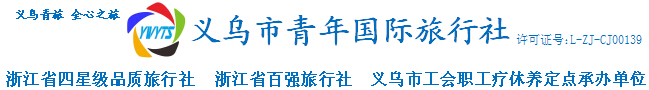 周四出发 塞班半自由行4晚5天（杭州直飞）行程单行程安排费用说明其他说明产品编号1798出发地杭州市目的地美国塞班岛行程天数5去程交通飞机返程交通飞机参考航班无无无无无产品亮点★ 位于太平洋上的美属塞班岛，中国护照旅客可以免签入境，说走就走！★ 位于太平洋上的美属塞班岛，中国护照旅客可以免签入境，说走就走！★ 位于太平洋上的美属塞班岛，中国护照旅客可以免签入境，说走就走！★ 位于太平洋上的美属塞班岛，中国护照旅客可以免签入境，说走就走！★ 位于太平洋上的美属塞班岛，中国护照旅客可以免签入境，说走就走！产品介绍★★ 注意事项： ★★★★ 注意事项： ★★★★ 注意事项： ★★★★ 注意事项： ★★★★ 注意事项： ★★行程详情第1天杭州→塞班岛 JD395 (08！05/15！30)2019年12月26日星期四费用包含1.	交通：杭州-塞班岛往返直飞经济舱机票含税费，旅客可选择付费升级公务舱往返。1.	交通：杭州-塞班岛往返直飞经济舱机票含税费，旅客可选择付费升级公务舱往返。1.	交通：杭州-塞班岛往返直飞经济舱机票含税费，旅客可选择付费升级公务舱往返。费用不包含1.	全程单房差。1.	全程单房差。1.	全程单房差。